ŽIADOSŤ O MODIFIKÁCIU ZMLUVYMODIFICATION APPLICATIONMiesto, dátum /Place, date:........................		      Podpis/Signature:........................................Názov klienta:Customer name:   Požadovaná zmenaRequested change: Predĺženie zmluvy / ExtensionZmena dátumu splatnosti / Due date changeOdklad splátok / Installments suspensionNavyšená splátka kapitálu / Balloon paymentOstatné /Other ..................................................Čísla zmlúv, ktoré podliehajú zmene: Number of contracts to be changed:  Popis požadovaných zmien: Description of requested modification:Podrobnosti požadovaných zmien (počet odložených splátok, výška znížených  platieb, výška zostatkovej hodnoty / navýšenej splátky kapitálu po predĺžení, budú súčasné ručenia zachované / predĺžené rovnako so zmluvou, a pod.):Details of requested changes (no of suspended payments, level of reduced payments, level of RV/balloon after extension, are the existing securities maintained / extended accordingly, etc.):Aktuálne ručenie (typ a hodnota):Current Security / Collateral (type and value):Možné dodatočné ručenie (typ a hodnota) v prípade, že požadované zmeny budú schválené:Possible additional securities (type and value) in case requested changes are approved:Odôvodnenie zmien: Reasons why the changes are necessary:Príčiny, prečo sú zmeny požadované (vysvetlenie súčasnej situácie zákazníka / podrobnosti súčasných významných udalostí, ktoré sú príčinou požadovanej zmeny):Reasons why the changes are necessary (full explanation of current customer's situation / details of recent significant events for customer):Informácie o tom, aké aktivity boli vykonané a aké aktivity sú plánované na zlepšenie finančnej situácie spoločnosti / stratégie obratu zákazníka:Information what kind of actions were already taken and what kind of actions are planned to be taken to improve financial standing of the company / Customer‘s turnaround strategy:V prípade navýšenej splátky kapitálu vo výške 10.000 EUR a viac, prosím, špecifikujte zdroje finančných prostriedkov platby:In case of request for balloon payment in equivalent of 10.000 EUR or more, please specify source of money for payment:Prílohy/Attachments: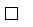     Finančné výkazy za minulé dva roky /Financial statements from the last two years    Finančné výkazy za aktuálny rok - posledný štvrťrok /Financial statements from the current year, for the last full quarter